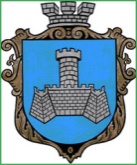 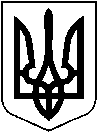 УКРАЇНАХМІЛЬНИЦЬКА МІСЬКА РАДАВІННИЦЬКОЇ ОБЛАСТІВиконавчий комітетР І Ш Е Н Н Я від  «27» жовтня 2023 р                                                                               № 658 Про надання  неповнолітньому В  М  Є ,   року народження статусу дитини, яка постраждала внаслідок воєнних дій та збройних конфліктів           Розглянувши заяву Л  Ю  І , місце проживання якої зареєстровано за адресою: 70501,  Запорізька область, м.  Оріхів,  вул.  ,  буд.  ,  фактичне місце проживання/перебування: 22000, Вінницька область,     м.Хмільник, вул.    буд.   та відповідні документи стосовно надання  її  неповнолітньому сину  В  М  Є ,   року народження статусу дитини, яка постраждала внаслідок воєнних дій та збройних конфліктів,  у зв’язку із тим, що він  проживав в місті  Оріхів  Запорізької  області в умовах  воєнних дій, збройних конфліктів,  що стало причиною його внутрішнього переміщення, як наслідок залишення свого місця проживання з метою уникнення негативних наслідків збройного конфлікту та зазнав психологічного насильства внаслідок воєнних дій та збройних конфліктів, враховуючи те, що психологічне насильство, якого зазнала дитина внаслідок воєнних дій та збройних конфліктів - це моральні та психологічні страждання (травми) дитини, що не потребують доведення, висновок оцінки потреб сім’ї   від 20.10.2023 року №120 складений Хмільницьким міським центром соціальних служб, рішення комісії з питань захисту прав дитини від 26.10.2023 року №25/7,  керуючись п.3 Порядку провадження органами опіки та піклування діяльності, пов’язаної із захистом прав дитини (зі змінами), затвердженого постановою Кабінету Міністрів України від 24 вересня 2008 року № 866,  постановою Кабінету Міністрів України від 5 квітня 2017 року № 268 «Про затвердження Порядку надання статусу дитини, яка постраждала внаслідок воєнних дій та збройних конфліктів» (зі змінами), ст.ст. 34, 59 Закону України «Про місцеве самоврядування в Україні», виконком міської радиВИРІШИВ:Надати неповнолітньому  В  М  Є ,   року народження (свідоцтво про народження видане   відділом  реєстрації актів цивільного стану    Оріхівського районного управління юстиції   Запорізької області    року серія   № ) статус дитини, яка постраждала внаслідок воєнних дій та збройних конфліктів. 2. Контроль за виконанням цього рішення  покласти  на заступника міського голови з питань діяльності виконавчих органів міської ради Сташка А.В.Міський голова                                                                Микола ЮРЧИШИН